			Перечень Подтверждающих документов 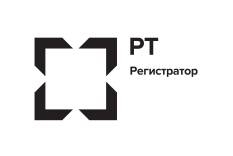 в целях дополнительных временных мер экономического характера, связанных с обращением ценных бумаг1. Перечень документов, предоставляемых Российскими юридическими лицами и физическими лицами - гражданами Российской ФедерацииКомментарии к порядку предоставления документов:Документы, представленные зарегистрированным лицом Регистратору по пунктам 1 и 2 настоящего Перечня, считаются актуальными в течение трех месяцев с даты их предоставления. По истечении трех месяцев при совершении операции по зачислению или списанию ценных бумаг зарегистрированное лицо обязан предоставить Регистратору документы по пунктам 1 и 2 настоящего Перечня в отношении зарегистрированного лица и контрагента по сделке.В случае получения разрешения на сделку, выдаваемого в соответствии с Указами Президента, Регистратору представляется разрешение. В данном случае обязанность по предоставлению документов по пунктам 1, 2 и 3 настоящего Перечня снимается.В случае предоставления Регистратору письма-заверения с приложением структуры собственности (состав и структура акционеров (участников), с раскрытием всей цепочки владения до конечных владельцев (бенефициаров), подтверждающих, что конечным бенефициаром является недружественное иностранное лицо, обязанность по предоставлению Регистратору документов по пунктам 1 и 2 настоящего Перечня снимается.В отношении российских юридических лиц, владение которыми более чем на 50% осуществляют РФ, субъекты РФ, государственные и муниципальные образования, и о чем есть публичная информация, документы по пунктам 1 и 2 настоящего Перечня могут не предоставляться при условии представления Регистратору письма-заверения с указанием публично достоверного источника информации, подтверждающего раскрытие вышеуказанной информации.В отношении государственных структур, статус и правовое положение которых определяется федеральными законами, документы по пунктам 1 и 2 настоящего Перечня могут не предоставляться при условии представления Регистратору письма-заверения с указанием публично достоверного источника информации, подтверждающего раскрытие вышеуказанной информации. За Регистратором сохраняется право запросить дополнительные документы.2. Перечень документов, предоставляемых иностранными юридическими лицами и физическими лицами, не являющимися гражданами Российской ФедерацииПеречень документов, предоставляемых в отношении ценных бумагПри каждой последующей операции, за исключением операций с ценными бумагами по Указу № 138, зарегистрированное лицо предоставляет Регистратору письмо-Заявление, о том, что сведения в ранее предоставленных документах не изменялись и актуальны на дату предоставления письма.Юридические лицаЮридические лицаЮридические лица1Для подтверждения, что Российские юридические лица не находятся под контролем иностранных лиц1. Письмо-заверение (по Форме 1. Письмо-заверение_для всех, кроме ПАО - приложение 1 к настоящему перечню, подписывается клиентом/зарегистрированным лицом), к которому приобщаются:Структура собственности (состав и структура акционеров (участников), с раскрытием всей цепочки владения до конечных владельцев (бенефициаров) (в произвольной форме (схема, таблица);Выписка из ЕГРЮЛ для ООО и АО с единственным акционером (если на момент предоставления документа сведения о единственном акционере отражены в ЕГРЮЛ) в отношении каждого лица в структуре собственности.Список владельцев ценных бумаг для непубличных АО /получателем Списка выступает АО-эмитент. Список выдается держателем реестра АО).2.Для ПАО1. Письмо-заверение в свободном формате для ПАО (по Форме 2. Письмо-заверение_для ПАО - приложение 2 к настоящему перечню) (подписывается ПАО), подписывается ПАО к которому приобщаются:Отчет эмитента за последний отчетный период, предшествующий дате письма-заверения;Структура собственности (дополнительно, при наличии - в произвольной форме (схема, таблица).Физические лицаФизические лицаФизические лицаДокументы, подтверждающие гражданство1. паспорт гражданина Российской Федерации.1Для юридических лиц1. Письмо о структуре и составе акционеров/участников с раскрытием всей цепочки владения до конечных владельцев (бенефициаров) с заверением о том, что информация, содержащаяся в представленных к письму документах, актуальна на дату подписания письма (в произвольной форме, подписывается зарегистрированным лицом)-к которому приобщаются:1.1. Документ, подтверждающий создание (учреждение) иностранного лица (для каждого лица в цепочке).Такими документами, в частности, могут быть:Свидетельство/сертификат о регистрации (инкорпорации);Выписка из государственного реестра/торговой палаты. Иные аналогичные документы, содержащие информацию о месте учреждения организацииДокументы должны быть выданы уполномоченным государственным органом (не самой компанией).1.2. Документ, содержащий сведения о размере уставного капитала и составе акционеров/участников (для каждого лица в цепочке).Такими документами, в частности, могут быть:Свидетельство/сертификат об акционерах/участниках;Устав/учредительный договор/ меморандум;Выписка из государственного реестра/торговой палаты. Иные аналогичные документы, содержащие информацию о размере уставного капитала и акционерах/участниках.Документы должны быть выданы уполномоченным государственным органом (не самой компанией).2. Для физических лицДокументы, подтверждающие гражданство.Вид на жительство в РФ (при наличии).3. Для подтверждения контролирующих лиц юридического лица(для примененияп.12 Указа №95)Предоставляется комплект из 3-х документов:1. Уведомление об участии в иностранных организациях (об учреждении иностранных структур без образования юридического лица), подаваемое в соответствии с подпунктами 1 и 2 п. 3.1. ст. 25.14 НК РФ (последнее поданное в налоговый орган уведомление), и документы, подтверждающие направление уведомления в налоговый орган:квитанция ФНС России о приеме электронного документа (при представлении документа в электронной форме по телекоммуникационным каналам связи или через личный кабинет» налогоплательщика);отметка о принятии документа (при представлении документа на бумажном носителе непосредственно в налоговые органы)почтовая квитанция с описью вложения с отметкой организации почтовой связи (при направлении документа по почте).2. Уведомление о контролируемых иностранных компаниях, подаваемое в соответствии с подпунктом 3 п. 3.1. ст. 25.14 НК РФ, (последнее поданное в налоговый орган уведомление), и документы, подтверждающие направление уведомления в налоговый орган:квитанция ФНС России о приеме электронного документа (при представлении документа в электронной форме по телекоммуникационным каналам связи или через личный кабинет налогоплательщика);отметка о принятии документа (при предоставлении документа на бумажном носителе непосредственно в налоговые органы);почтовая квитанция с описью вложения с отметкой организации почтовой связи (при направлении документа по почте).3. Письмо, подтверждающее, что с момента направления уведомлений в налоговый орган в информации, представленной в уведомлениях, изменений не произошло (в произвольной форме, подписывается зарегистрированным лицом).4. Для подтверждения контролирующих лиц и даты приобретения контроля(для применения п.4.Указа №254)Документы, подтверждающие, что иностранное лицо находится под контролем юридических лиц или физических лиц, личным законом которых является право иностранного государства, не относящегося к иностранным государствам, совершающим недружественные действия, или под контролем иностранного государства, не относящего сяк иностранным государствам, с свершающим недружественные действия, а также документы, подтверждающие установление контроля до 1 марта 2022 г. Список документов аналогичен списку, указанному в п.1 данного раздела.2.	Документы, подтверждающие личный закон лиц, контролирующих иностранное лицо.4.1.Для юридических лиц, контролирующих иностранное лицоДокумент, подтверждающий создание (учреждение) иностранного лица (для каждого лица в цепочке).Такими документами, в частности, могут быть:Свидетельство/сертификат	о	регистрации (инкорпорации);Выписка из государственного реестра/торговой палаты. Иные аналогичные документы, содержащие информацию о месте учреждения организации.4.2.Для физических лиц, контролирующих иностранное лицоДокументы, подтверждающие гражданство.Вид на жительство в РФ (при наличии).В отношении Российских юридических лиц и физических лиц- граждан Российской Федерации, которые являются контролирующими лицами иностранного лица на основании документов, указанных в п. 3 Перечня:В отношении Российских юридических лиц и физических лиц- граждан Российской Федерации, которые являются контролирующими лицами иностранного лица на основании документов, указанных в п. 3 Перечня:В отношении Российских юридических лиц и физических лиц- граждан Российской Федерации, которые являются контролирующими лицами иностранного лица на основании документов, указанных в п. 3 Перечня:5Для подтверждения, что указанные Российские юридические лица не находятся под контролем иностранных лиц1. Письмо заверение (по Форме 1. Письмо-заверение_для всех, кроме ПАО - приложение 1 к настоящему перечню, подписывается клиентом/зарегистрированным лицом), к которому приобщается:Структура собственности (состав и структура акционеров (участников), с раскрытием всей цепочки владения до конечных владельцев (бенефициаров) (в произвольной форме (схема, таблица);Выписка из ЕГРЮЛ для ООО и АО с единственным акционером (если на момент предоставления документа сведения о единственном акционере отражены в ЕГРЮЛ) в отношении каждого лица в структуре собственности.Список владельцев ценных бумаг для непубличных АО (получателем Списка выступает АО-эмитент, Список выдается держателем реестра АО).2. Для ПАО2 1. Письмо –заверение (по Форме 2. Письмо-заверение_для ПАО - приложение 2 к настоящему перечню) для ПАО (подписывается ПАО), к которому приобщаются:Отчет эмитента за последний отчетный период, предшествующий дате письма-заверения;Структура собственности (дополнительно, при наличии – в произвольной форме (схема, таблица).6Документы, подтверждающие гражданство РФ физических лиц1. паспорт гражданина Российской Федерации.Если ценные бумаги приобретены до 22.02.2022 или 01.03.2022 в соответствии с Указами	Президентавключительно1.	Выписка (отчет, справка) о движении ценных бумаг из предыдущего места хранения ценных бумаг за период с даты приобретения ценных бумаг по дату, предшествующую дате направления Регистратору распоряжения на совершение операции, подтверждающая, что бумаги были приобретены до 22.02.2022 или 01.03.2022 в соответствии с Указами Президента включительно и после указанной даты операции с данными ценными бумагами не проводились.Если ценные бумаги приобретены после22.02.2022 или 01.03.2022 в соответствии сУказами Президента1.	(Комплект документов на владельцев ценных бумаг по всей цепочке (в составе, определенном для соответствующего лица в п. 1 и 2 настоящего Перечня Подтверждающих документов).2. Отчеты номинальных держателей (депозитариев)/ предыдущих регистраторов по каждой операции в цепочке сделок с ценными бумагами.Также могут быть предоставлены:договоры купли-продажи пенных бумаг;отчеты брокера;заверения номинального держателя (депозитария) по сделкам, которые совершаются в один день (день проведения операции) по нескольким лицевыми счетам зарегистрированных лиц (последовательные переводы одной и той же ценной бумаги).письмо-подтверждение номинального держателя/ регистратора, из которого переводятся ценные бумаги, о том, что переводимые ценные бумаги не требуют обособления;